U.S. Department of State	Estimated Burden 1 Hour*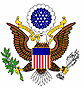 ПРИЛОЖЕНИЕ К ЗАЯВЛЕНИЮ НА ПОЛУЧЕНИЕ НЕИММИГРАЦИОННОЙ ВИЗЫDS-157	Approved OMB 1405-013401-2002	Expires 06/30/2002НАПЕЧАТАЙТЕ ИЛИ ВПИШИТЕ ВАШИ ОТВЕТЫ ПЕЧАТНЫМИ БУКВАМИ, ИСПОЛЬЗУЯ СВОБОДНОЕ МЕСТО ПОД КАЖДЫМ ПУНКТОМ ЕСЛИ ВАМ НЕ ХВАТИЛО МЕСТА ДЛЯ ОТВЕТА, ТО ИСПОЛЬЗУЙТЕ, ПОЖАЛУЙСТА, ДОПОЛНИТЕЛЬНЫЙ ЛИСТ БУМАГИНАПЕЧАТАЙТЕ ИЛИ ВПИШИТЕ ВАШИ ОТВЕТЫ ПЕЧАТНЫМИ БУКВАМИ, ИСПОЛЬЗУЯ СВОБОДНОЕ МЕСТО ПОД КАЖДЫМ ПУНКТОМ ЕСЛИ ВАМ НЕ ХВАТИЛО МЕСТА ДЛЯ ОТВЕТА, ТО ИСПОЛЬЗУЙТЕ, ПОЖАЛУЙСТА, ДОПОЛНИТЕЛЬНЫЙ ЛИСТ БУМАГИНАПЕЧАТАЙТЕ ИЛИ ВПИШИТЕ ВАШИ ОТВЕТЫ ПЕЧАТНЫМИ БУКВАМИ, ИСПОЛЬЗУЯ СВОБОДНОЕ МЕСТО ПОД КАЖДЫМ ПУНКТОМ ЕСЛИ ВАМ НЕ ХВАТИЛО МЕСТА ДЛЯ ОТВЕТА, ТО ИСПОЛЬЗУЙТЕ, ПОЖАЛУЙСТА, ДОПОЛНИТЕЛЬНЫЙ ЛИСТ БУМАГИНАПЕЧАТАЙТЕ ИЛИ ВПИШИТЕ ВАШИ ОТВЕТЫ ПЕЧАТНЫМИ БУКВАМИ, ИСПОЛЬЗУЯ СВОБОДНОЕ МЕСТО ПОД КАЖДЫМ ПУНКТОМ ЕСЛИ ВАМ НЕ ХВАТИЛО МЕСТА ДЛЯ ОТВЕТА, ТО ИСПОЛЬЗУЙТЕ, ПОЖАЛУЙСТА, ДОПОЛНИТЕЛЬНЫЙ ЛИСТ БУМАГИНАПЕЧАТАЙТЕ ИЛИ ВПИШИТЕ ВАШИ ОТВЕТЫ ПЕЧАТНЫМИ БУКВАМИ, ИСПОЛЬЗУЯ СВОБОДНОЕ МЕСТО ПОД КАЖДЫМ ПУНКТОМ ЕСЛИ ВАМ НЕ ХВАТИЛО МЕСТА ДЛЯ ОТВЕТА, ТО ИСПОЛЬЗУЙТЕ, ПОЖАЛУЙСТА, ДОПОЛНИТЕЛЬНЫЙ ЛИСТ БУМАГИНАПЕЧАТАЙТЕ ИЛИ ВПИШИТЕ ВАШИ ОТВЕТЫ ПЕЧАТНЫМИ БУКВАМИ, ИСПОЛЬЗУЯ СВОБОДНОЕ МЕСТО ПОД КАЖДЫМ ПУНКТОМ ЕСЛИ ВАМ НЕ ХВАТИЛО МЕСТА ДЛЯ ОТВЕТА, ТО ИСПОЛЬЗУЙТЕ, ПОЖАЛУЙСТА, ДОПОЛНИТЕЛЬНЫЙ ЛИСТ БУМАГИНАПЕЧАТАЙТЕ ИЛИ ВПИШИТЕ ВАШИ ОТВЕТЫ ПЕЧАТНЫМИ БУКВАМИ, ИСПОЛЬЗУЯ СВОБОДНОЕ МЕСТО ПОД КАЖДЫМ ПУНКТОМ ЕСЛИ ВАМ НЕ ХВАТИЛО МЕСТА ДЛЯ ОТВЕТА, ТО ИСПОЛЬЗУЙТЕ, ПОЖАЛУЙСТА, ДОПОЛНИТЕЛЬНЫЙ ЛИСТ БУМАГИ1. ФАМИЛИЯ2. ИМЯ и ОТЧЕСТВО2. ИМЯ и ОТЧЕСТВО2. ИМЯ и ОТЧЕСТВО2. ИМЯ и ОТЧЕСТВО3. ПОЛНОЕ ИМЯ (Ф.И.О. – на родном языке)3. ПОЛНОЕ ИМЯ (Ф.И.О. – на родном языке)(приведите все варианты написания, использовавшиеся ранее в официальных документах; если вы меняли Ф.И.О., то укажите все предыдущие варианты)(приведите все варианты написания, использовавшиеся ранее в официальных документах; если вы меняли Ф.И.О., то укажите все предыдущие варианты)(приведите все варианты написания, использовавшиеся ранее в официальных документах; если вы меняли Ф.И.О., то укажите все предыдущие варианты)(приведите все варианты написания, использовавшиеся ранее в официальных документах; если вы меняли Ф.И.О., то укажите все предыдущие варианты)(приведите все варианты написания, использовавшиеся ранее в официальных документах; если вы меняли Ф.И.О., то укажите все предыдущие варианты)(приведите все варианты написания, использовавшиеся ранее в официальных документах; если вы меняли Ф.И.О., то укажите все предыдущие варианты)(приведите все варианты написания, использовавшиеся ранее в официальных документах; если вы меняли Ф.И.О., то укажите все предыдущие варианты)4. НАЗВАНИЕ ВАШЕГО ПЛЕМЕНИ ИЛИ РОДА (если известно)4. НАЗВАНИЕ ВАШЕГО ПЛЕМЕНИ ИЛИ РОДА (если известно)4. НАЗВАНИЕ ВАШЕГО ПЛЕМЕНИ ИЛИ РОДА (если известно)5. ПОЛНОЕ ИМЯ (Ф.И.О.) СУПРУГИ (СУПРУГА) (если вы состоите в браке)5. ПОЛНОЕ ИМЯ (Ф.И.О.) СУПРУГИ (СУПРУГА) (если вы состоите в браке)5. ПОЛНОЕ ИМЯ (Ф.И.О.) СУПРУГИ (СУПРУГА) (если вы состоите в браке)5. ПОЛНОЕ ИМЯ (Ф.И.О.) СУПРУГИ (СУПРУГА) (если вы состоите в браке)6. ПОЛНОЕ ИМЯ (Ф.И.О.) ОТЦА6. ПОЛНОЕ ИМЯ (Ф.И.О.) ОТЦА6. ПОЛНОЕ ИМЯ (Ф.И.О.) ОТЦА7. ПОЛНОЕ ИМЯ (Ф.И.О.) МАТЕРИ7. ПОЛНОЕ ИМЯ (Ф.И.О.) МАТЕРИ7. ПОЛНОЕ ИМЯ (Ф.И.О.) МАТЕРИ7. ПОЛНОЕ ИМЯ (Ф.И.О.) МАТЕРИ8. ПОЛНОЕ ИМЯ И АДРЕС КОНТАКТНОГО ЛИЦА ИЛИ ПРИГЛАШАЮЩЕЙ ОРГАНИЗАЦИИ В СОЕДИНЕННЫХ ШТАТАХ(включая номер телефона)8. ПОЛНОЕ ИМЯ И АДРЕС КОНТАКТНОГО ЛИЦА ИЛИ ПРИГЛАШАЮЩЕЙ ОРГАНИЗАЦИИ В СОЕДИНЕННЫХ ШТАТАХ(включая номер телефона)8. ПОЛНОЕ ИМЯ И АДРЕС КОНТАКТНОГО ЛИЦА ИЛИ ПРИГЛАШАЮЩЕЙ ОРГАНИЗАЦИИ В СОЕДИНЕННЫХ ШТАТАХ(включая номер телефона)8. ПОЛНОЕ ИМЯ И АДРЕС КОНТАКТНОГО ЛИЦА ИЛИ ПРИГЛАШАЮЩЕЙ ОРГАНИЗАЦИИ В СОЕДИНЕННЫХ ШТАТАХ(включая номер телефона)8. ПОЛНОЕ ИМЯ И АДРЕС КОНТАКТНОГО ЛИЦА ИЛИ ПРИГЛАШАЮЩЕЙ ОРГАНИЗАЦИИ В СОЕДИНЕННЫХ ШТАТАХ(включая номер телефона)8. ПОЛНОЕ ИМЯ И АДРЕС КОНТАКТНОГО ЛИЦА ИЛИ ПРИГЛАШАЮЩЕЙ ОРГАНИЗАЦИИ В СОЕДИНЕННЫХ ШТАТАХ(включая номер телефона)8. ПОЛНОЕ ИМЯ И АДРЕС КОНТАКТНОГО ЛИЦА ИЛИ ПРИГЛАШАЮЩЕЙ ОРГАНИЗАЦИИ В СОЕДИНЕННЫХ ШТАТАХ(включая номер телефона)9. ПЕРЕЧИСЛИТЕ ВСЕ СТРАНЫ, КОТОРЫЕ9. ПЕРЕЧИСЛИТЕ ВСЕ СТРАНЫ, КОТОРЫЕ10. ПЕРЕЧИСЛИТЕ ВСЕ СТРАНЫ, КОТОРЫЕ10. ПЕРЕЧИСЛИТЕ ВСЕ СТРАНЫ, КОТОРЫЕ10. ПЕРЕЧИСЛИТЕ ВСЕ СТРАНЫ, КОТОРЫЕ10. ПЕРЕЧИСЛИТЕ ВСЕ СТРАНЫ, КОТОРЫЕ11. БЫЛ ЛИ ВАШ ПАСПОРТВЫ ПОСЕТИЛИ ЗА ПОСЛЕДНИЕ ДЕСЯТЬ ЛЕТ(укажите год посещения)ВЫ ПОСЕТИЛИ ЗА ПОСЛЕДНИЕ ДЕСЯТЬ ЛЕТ(укажите год посещения)КОГДА-ЛИБО ВЫДАВАЛИ ВАМ ЗАГРАНИЧНЫЙПАСПОРТКОГДА-ЛИБО ВЫДАВАЛИ ВАМ ЗАГРАНИЧНЫЙПАСПОРТКОГДА-ЛИБО ВЫДАВАЛИ ВАМ ЗАГРАНИЧНЫЙПАСПОРТКОГДА-ЛИБО ВЫДАВАЛИ ВАМ ЗАГРАНИЧНЫЙПАСПОРТКОГДА-ЛИБО УТЕРЯН ИЛИ УКРАДЕН?[Да]	[Нет]12. УКАЖИТЕ ДВА ПОСЛЕДНИХ МЕСТА ВАШЕЙ РАБОТЫ (кроме нынешней):Название		Адрес		Номер		Ваша		Фамилия		Даты организации	организации	телефона	должность	Начальника	(начало/конец)12. УКАЖИТЕ ДВА ПОСЛЕДНИХ МЕСТА ВАШЕЙ РАБОТЫ (кроме нынешней):Название		Адрес		Номер		Ваша		Фамилия		Даты организации	организации	телефона	должность	Начальника	(начало/конец)12. УКАЖИТЕ ДВА ПОСЛЕДНИХ МЕСТА ВАШЕЙ РАБОТЫ (кроме нынешней):Название		Адрес		Номер		Ваша		Фамилия		Даты организации	организации	телефона	должность	Начальника	(начало/конец)12. УКАЖИТЕ ДВА ПОСЛЕДНИХ МЕСТА ВАШЕЙ РАБОТЫ (кроме нынешней):Название		Адрес		Номер		Ваша		Фамилия		Даты организации	организации	телефона	должность	Начальника	(начало/конец)12. УКАЖИТЕ ДВА ПОСЛЕДНИХ МЕСТА ВАШЕЙ РАБОТЫ (кроме нынешней):Название		Адрес		Номер		Ваша		Фамилия		Даты организации	организации	телефона	должность	Начальника	(начало/конец)12. УКАЖИТЕ ДВА ПОСЛЕДНИХ МЕСТА ВАШЕЙ РАБОТЫ (кроме нынешней):Название		Адрес		Номер		Ваша		Фамилия		Даты организации	организации	телефона	должность	Начальника	(начало/конец)12. УКАЖИТЕ ДВА ПОСЛЕДНИХ МЕСТА ВАШЕЙ РАБОТЫ (кроме нынешней):Название		Адрес		Номер		Ваша		Фамилия		Даты организации	организации	телефона	должность	Начальника	(начало/конец)13. ПЕРЕЧИСЛИТЕ ВСЕ ПРОФЕССИОНАЛЬНЫЕ, ОБЩЕСТВЕННЫЕ И БЛАГОТВОРИТЕЛЬНЫЕ ОРГАНИЗАЦИИ, ЧЛЕНОМ КОТОРЫХ ВЫ ЯВЛЯЕТЕСЬ (ИЛИ ЯВЛЯЛИСЬ), ИЛИ КОТОРЫМ ВЫ ПОМОГАЕТЕ (ПОМОГАЛИ), ИЛИ С КОТОРЫМИ ВЫ СОТРУДНИЧАЕТЕ (СОТРУДНИЧАЛИ)13. ПЕРЕЧИСЛИТЕ ВСЕ ПРОФЕССИОНАЛЬНЫЕ, ОБЩЕСТВЕННЫЕ И БЛАГОТВОРИТЕЛЬНЫЕ ОРГАНИЗАЦИИ, ЧЛЕНОМ КОТОРЫХ ВЫ ЯВЛЯЕТЕСЬ (ИЛИ ЯВЛЯЛИСЬ), ИЛИ КОТОРЫМ ВЫ ПОМОГАЕТЕ (ПОМОГАЛИ), ИЛИ С КОТОРЫМИ ВЫ СОТРУДНИЧАЕТЕ (СОТРУДНИЧАЛИ)13. ПЕРЕЧИСЛИТЕ ВСЕ ПРОФЕССИОНАЛЬНЫЕ, ОБЩЕСТВЕННЫЕ И БЛАГОТВОРИТЕЛЬНЫЕ ОРГАНИЗАЦИИ, ЧЛЕНОМ КОТОРЫХ ВЫ ЯВЛЯЕТЕСЬ (ИЛИ ЯВЛЯЛИСЬ), ИЛИ КОТОРЫМ ВЫ ПОМОГАЕТЕ (ПОМОГАЛИ), ИЛИ С КОТОРЫМИ ВЫ СОТРУДНИЧАЕТЕ (СОТРУДНИЧАЛИ)13. ПЕРЕЧИСЛИТЕ ВСЕ ПРОФЕССИОНАЛЬНЫЕ, ОБЩЕСТВЕННЫЕ И БЛАГОТВОРИТЕЛЬНЫЕ ОРГАНИЗАЦИИ, ЧЛЕНОМ КОТОРЫХ ВЫ ЯВЛЯЕТЕСЬ (ИЛИ ЯВЛЯЛИСЬ), ИЛИ КОТОРЫМ ВЫ ПОМОГАЕТЕ (ПОМОГАЛИ), ИЛИ С КОТОРЫМИ ВЫ СОТРУДНИЧАЕТЕ (СОТРУДНИЧАЛИ)14. ИМЕЕТЕ ЛИ ВЫ КАКУЮ-НИБУДЬ СПЕЦИАЛЬНУЮ КВАЛИФИКАЦИЮ, ПОДГОТОВКУ ИЛИ ОПЫТ РАБОТЫ С ОГНЕСТРЕЛЬНЫМ ОРУЖИЕМ, ВЗРЫВЧАТЫМИ ВЕЩЕСТВАМИ ИЛИ В ЯДЕРНОЙ, БИОЛОГИЧЕСКОЙ ИЛИ ХИМИЧЕСКОЙ СФЕРАХ?14. ИМЕЕТЕ ЛИ ВЫ КАКУЮ-НИБУДЬ СПЕЦИАЛЬНУЮ КВАЛИФИКАЦИЮ, ПОДГОТОВКУ ИЛИ ОПЫТ РАБОТЫ С ОГНЕСТРЕЛЬНЫМ ОРУЖИЕМ, ВЗРЫВЧАТЫМИ ВЕЩЕСТВАМИ ИЛИ В ЯДЕРНОЙ, БИОЛОГИЧЕСКОЙ ИЛИ ХИМИЧЕСКОЙ СФЕРАХ?14. ИМЕЕТЕ ЛИ ВЫ КАКУЮ-НИБУДЬ СПЕЦИАЛЬНУЮ КВАЛИФИКАЦИЮ, ПОДГОТОВКУ ИЛИ ОПЫТ РАБОТЫ С ОГНЕСТРЕЛЬНЫМ ОРУЖИЕМ, ВЗРЫВЧАТЫМИ ВЕЩЕСТВАМИ ИЛИ В ЯДЕРНОЙ, БИОЛОГИЧЕСКОЙ ИЛИ ХИМИЧЕСКОЙ СФЕРАХ?[Да]	[Нет]	Если ДА, то дайте пояснения[Да]	[Нет]	Если ДА, то дайте пояснения[Да]	[Нет]	Если ДА, то дайте пояснения15. СЛУЖИЛИ ЛИ ВЫ В АРМИИ?	[Да]	[Нет]	Если ДА, то назовите страну, вид вооруженных сил, ваше воинскоезвание, военную специальность и даты начала/конца службы15. СЛУЖИЛИ ЛИ ВЫ В АРМИИ?	[Да]	[Нет]	Если ДА, то назовите страну, вид вооруженных сил, ваше воинскоезвание, военную специальность и даты начала/конца службы15. СЛУЖИЛИ ЛИ ВЫ В АРМИИ?	[Да]	[Нет]	Если ДА, то назовите страну, вид вооруженных сил, ваше воинскоезвание, военную специальность и даты начала/конца службы15. СЛУЖИЛИ ЛИ ВЫ В АРМИИ?	[Да]	[Нет]	Если ДА, то назовите страну, вид вооруженных сил, ваше воинскоезвание, военную специальность и даты начала/конца службы15. СЛУЖИЛИ ЛИ ВЫ В АРМИИ?	[Да]	[Нет]	Если ДА, то назовите страну, вид вооруженных сил, ваше воинскоезвание, военную специальность и даты начала/конца службы15. СЛУЖИЛИ ЛИ ВЫ В АРМИИ?	[Да]	[Нет]	Если ДА, то назовите страну, вид вооруженных сил, ваше воинскоезвание, военную специальность и даты начала/конца службы15. СЛУЖИЛИ ЛИ ВЫ В АРМИИ?	[Да]	[Нет]	Если ДА, то назовите страну, вид вооруженных сил, ваше воинскоезвание, военную специальность и даты начала/конца службы16. БЫЛИ ЛИ ВЫ УЧАСТНИКОМ ВОЕННЫХ КОНФЛИКТОВ (в качестве военнослужащего или жертвы)? [Да]	[Нет]	Если ДА, то дайте пояснения16. БЫЛИ ЛИ ВЫ УЧАСТНИКОМ ВОЕННЫХ КОНФЛИКТОВ (в качестве военнослужащего или жертвы)? [Да]	[Нет]	Если ДА, то дайте пояснения16. БЫЛИ ЛИ ВЫ УЧАСТНИКОМ ВОЕННЫХ КОНФЛИКТОВ (в качестве военнослужащего или жертвы)? [Да]	[Нет]	Если ДА, то дайте пояснения16. БЫЛИ ЛИ ВЫ УЧАСТНИКОМ ВОЕННЫХ КОНФЛИКТОВ (в качестве военнослужащего или жертвы)? [Да]	[Нет]	Если ДА, то дайте пояснения16. БЫЛИ ЛИ ВЫ УЧАСТНИКОМ ВОЕННЫХ КОНФЛИКТОВ (в качестве военнослужащего или жертвы)? [Да]	[Нет]	Если ДА, то дайте пояснения16. БЫЛИ ЛИ ВЫ УЧАСТНИКОМ ВОЕННЫХ КОНФЛИКТОВ (в качестве военнослужащего или жертвы)? [Да]	[Нет]	Если ДА, то дайте пояснения16. БЫЛИ ЛИ ВЫ УЧАСТНИКОМ ВОЕННЫХ КОНФЛИКТОВ (в качестве военнослужащего или жертвы)? [Да]	[Нет]	Если ДА, то дайте пояснения17. ПЕРЕЧИСЛИТЕ ВСЕ УЧЕБНЫЕ ЗАВЕДЕНИЯ, КРОМЕ ОБЩЕОБРАЗОВАТЕЛЬНОЙ ШКОЛЫ, КОТОРЫЕ ВЫ ЗАКОНЧИЛИ ИЛИ В КОТОРЫХ ВЫ УЧИЛИСЬ:Название	Адрес	Название	Датыучебного заведения	и телефон	учебного курса	(начало/конец) 17. ПЕРЕЧИСЛИТЕ ВСЕ УЧЕБНЫЕ ЗАВЕДЕНИЯ, КРОМЕ ОБЩЕОБРАЗОВАТЕЛЬНОЙ ШКОЛЫ, КОТОРЫЕ ВЫ ЗАКОНЧИЛИ ИЛИ В КОТОРЫХ ВЫ УЧИЛИСЬ:Название	Адрес	Название	Датыучебного заведения	и телефон	учебного курса	(начало/конец) 17. ПЕРЕЧИСЛИТЕ ВСЕ УЧЕБНЫЕ ЗАВЕДЕНИЯ, КРОМЕ ОБЩЕОБРАЗОВАТЕЛЬНОЙ ШКОЛЫ, КОТОРЫЕ ВЫ ЗАКОНЧИЛИ ИЛИ В КОТОРЫХ ВЫ УЧИЛИСЬ:Название	Адрес	Название	Датыучебного заведения	и телефон	учебного курса	(начало/конец) 17. ПЕРЕЧИСЛИТЕ ВСЕ УЧЕБНЫЕ ЗАВЕДЕНИЯ, КРОМЕ ОБЩЕОБРАЗОВАТЕЛЬНОЙ ШКОЛЫ, КОТОРЫЕ ВЫ ЗАКОНЧИЛИ ИЛИ В КОТОРЫХ ВЫ УЧИЛИСЬ:Название	Адрес	Название	Датыучебного заведения	и телефон	учебного курса	(начало/конец) 17. ПЕРЕЧИСЛИТЕ ВСЕ УЧЕБНЫЕ ЗАВЕДЕНИЯ, КРОМЕ ОБЩЕОБРАЗОВАТЕЛЬНОЙ ШКОЛЫ, КОТОРЫЕ ВЫ ЗАКОНЧИЛИ ИЛИ В КОТОРЫХ ВЫ УЧИЛИСЬ:Название	Адрес	Название	Датыучебного заведения	и телефон	учебного курса	(начало/конец) 17. ПЕРЕЧИСЛИТЕ ВСЕ УЧЕБНЫЕ ЗАВЕДЕНИЯ, КРОМЕ ОБЩЕОБРАЗОВАТЕЛЬНОЙ ШКОЛЫ, КОТОРЫЕ ВЫ ЗАКОНЧИЛИ ИЛИ В КОТОРЫХ ВЫ УЧИЛИСЬ:Название	Адрес	Название	Датыучебного заведения	и телефон	учебного курса	(начало/конец) 17. ПЕРЕЧИСЛИТЕ ВСЕ УЧЕБНЫЕ ЗАВЕДЕНИЯ, КРОМЕ ОБЩЕОБРАЗОВАТЕЛЬНОЙ ШКОЛЫ, КОТОРЫЕ ВЫ ЗАКОНЧИЛИ ИЛИ В КОТОРЫХ ВЫ УЧИЛИСЬ:Название	Адрес	Название	Датыучебного заведения	и телефон	учебного курса	(начало/конец) 18. ЕСТЬ ЛИ У ВАС КОНКРЕТНЫЙ ПЛАН ПОЕЗДКИ?	[Да]	[Нет] Если ДА, то опишите ваш маршрут: укажите даты прибытия и отъезда, номера рейсов, пункты остановки с указанием точного адреса и телефона18. ЕСТЬ ЛИ У ВАС КОНКРЕТНЫЙ ПЛАН ПОЕЗДКИ?	[Да]	[Нет] Если ДА, то опишите ваш маршрут: укажите даты прибытия и отъезда, номера рейсов, пункты остановки с указанием точного адреса и телефона18. ЕСТЬ ЛИ У ВАС КОНКРЕТНЫЙ ПЛАН ПОЕЗДКИ?	[Да]	[Нет] Если ДА, то опишите ваш маршрут: укажите даты прибытия и отъезда, номера рейсов, пункты остановки с указанием точного адреса и телефона18. ЕСТЬ ЛИ У ВАС КОНКРЕТНЫЙ ПЛАН ПОЕЗДКИ?	[Да]	[Нет] Если ДА, то опишите ваш маршрут: укажите даты прибытия и отъезда, номера рейсов, пункты остановки с указанием точного адреса и телефона18. ЕСТЬ ЛИ У ВАС КОНКРЕТНЫЙ ПЛАН ПОЕЗДКИ?	[Да]	[Нет] Если ДА, то опишите ваш маршрут: укажите даты прибытия и отъезда, номера рейсов, пункты остановки с указанием точного адреса и телефона18. ЕСТЬ ЛИ У ВАС КОНКРЕТНЫЙ ПЛАН ПОЕЗДКИ?	[Да]	[Нет] Если ДА, то опишите ваш маршрут: укажите даты прибытия и отъезда, номера рейсов, пункты остановки с указанием точного адреса и телефона18. ЕСТЬ ЛИ У ВАС КОНКРЕТНЫЙ ПЛАН ПОЕЗДКИ?	[Да]	[Нет] Если ДА, то опишите ваш маршрут: укажите даты прибытия и отъезда, номера рейсов, пункты остановки с указанием точного адреса и телефонаВыдержка из закона о сокращении объема канцелярских работ*Среднее время обработки одного заявления по оценкам составляет один час, включая время для поиска информации в существующих базах данных, сбора необходимых данных, внесения требуемой информации и проверки правильности заполнения бланка. Обработка бланка, на котором отсутствует текущий ОМВ – номер, является необязательной. Замечания о правильности приведенной оценки для времени обработки бланка и рекомендации по его сокращению направляйте по адресу: U.S. Department of State, A/RPS/DIR, Washington, D.C. 20520.Выдержка из закона о сокращении объема канцелярских работ*Среднее время обработки одного заявления по оценкам составляет один час, включая время для поиска информации в существующих базах данных, сбора необходимых данных, внесения требуемой информации и проверки правильности заполнения бланка. Обработка бланка, на котором отсутствует текущий ОМВ – номер, является необязательной. Замечания о правильности приведенной оценки для времени обработки бланка и рекомендации по его сокращению направляйте по адресу: U.S. Department of State, A/RPS/DIR, Washington, D.C. 20520.Выдержка из закона о сокращении объема канцелярских работ*Среднее время обработки одного заявления по оценкам составляет один час, включая время для поиска информации в существующих базах данных, сбора необходимых данных, внесения требуемой информации и проверки правильности заполнения бланка. Обработка бланка, на котором отсутствует текущий ОМВ – номер, является необязательной. Замечания о правильности приведенной оценки для времени обработки бланка и рекомендации по его сокращению направляйте по адресу: U.S. Department of State, A/RPS/DIR, Washington, D.C. 20520.Выдержка из закона о сокращении объема канцелярских работ*Среднее время обработки одного заявления по оценкам составляет один час, включая время для поиска информации в существующих базах данных, сбора необходимых данных, внесения требуемой информации и проверки правильности заполнения бланка. Обработка бланка, на котором отсутствует текущий ОМВ – номер, является необязательной. Замечания о правильности приведенной оценки для времени обработки бланка и рекомендации по его сокращению направляйте по адресу: U.S. Department of State, A/RPS/DIR, Washington, D.C. 20520.Выдержка из закона о сокращении объема канцелярских работ*Среднее время обработки одного заявления по оценкам составляет один час, включая время для поиска информации в существующих базах данных, сбора необходимых данных, внесения требуемой информации и проверки правильности заполнения бланка. Обработка бланка, на котором отсутствует текущий ОМВ – номер, является необязательной. Замечания о правильности приведенной оценки для времени обработки бланка и рекомендации по его сокращению направляйте по адресу: U.S. Department of State, A/RPS/DIR, Washington, D.C. 20520.Выдержка из закона о сокращении объема канцелярских работ*Среднее время обработки одного заявления по оценкам составляет один час, включая время для поиска информации в существующих базах данных, сбора необходимых данных, внесения требуемой информации и проверки правильности заполнения бланка. Обработка бланка, на котором отсутствует текущий ОМВ – номер, является необязательной. Замечания о правильности приведенной оценки для времени обработки бланка и рекомендации по его сокращению направляйте по адресу: U.S. Department of State, A/RPS/DIR, Washington, D.C. 20520.Выдержка из закона о сокращении объема канцелярских работ*Среднее время обработки одного заявления по оценкам составляет один час, включая время для поиска информации в существующих базах данных, сбора необходимых данных, внесения требуемой информации и проверки правильности заполнения бланка. Обработка бланка, на котором отсутствует текущий ОМВ – номер, является необязательной. Замечания о правильности приведенной оценки для времени обработки бланка и рекомендации по его сокращению направляйте по адресу: U.S. Department of State, A/RPS/DIR, Washington, D.C. 20520.